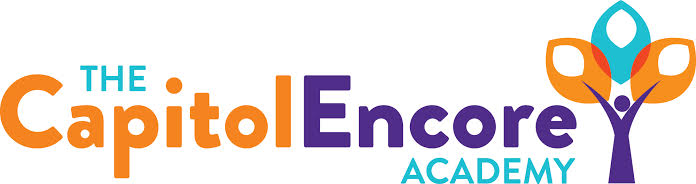 “Learning the Art of Success Every day!”ENCORE BOARD OF DIRECTORSMission StatementThe Capitol Encore Academy will develop artists who inspire others with principles of design and artful thinking through the integration of academic excellence, virtuous character and disciplined artistry.February 26, 2018 Meeting Minutes5:15 PMThe Capitol Encore Academy126 Hay StreetFayetteville, NC 28301Call to Order		By: J. Fiebig	At: 5:15pmRoll Call			R. Poole		AbsentS. Barnard 		Present						J. Fiebig		Present					W. Hustwit		Present				S. Angarita		Present 				U. Taylor		Present 5:34				M. Brand		Absent				A. Thornberg	Absent				T. Hinds		PresentNon Board Members	A. Hill- PrincipalContributing		J. Salisbury- School Nutrition				W. Kneer-  SuperintendentConflict of Interest	Inquiry of any potential COI - None				Pledge of AllegianceApproval of Agenda	Motion by M. Brand seconded by W. Hustwit to approve the agenda.	Y-5		 N-0	Motion CarriesConsent Items	Motion by W. Hustwit seconded by M. Brand to approve the minutes from the January 29, 2018 Regular Meeting.Y-5		N-0Motion Carries	Motion by T. Hinds seconded by W. Hustwit to approve December Financial Report.	Y-5		N-0	Motion CarriesBoard Committee	Curriculum Committee discussed that the team of Hill, Thomas & Covington were attending the curriculum collaborative to gain understanding of the new NC standards.Family Educator Org	NoneSIT Report	Continuing to collaborte on ideas for higher parent involvement, working on developing syllabus for upcoming offerings.Admin Report	Update on enrollment, discipline and teacher observation schedule.  Beginning Teacher Program- Samualson covered Kagan strategies.  Presented staffing need and New Hire candidate.  TCEA will host COLE Eastern Regionals.  Upcoming events: Open Enrollment 1/16-3/2, Black History Program 2/27, Read Across America 3/3, Arts Night 3/6, Lottery 3/7, Teacher Work Day 3/12.Discussion Items	Presented information on proposed New Hire candidate.	Reviewed IReady results.  Data shows growth in both Math and Reading, discussed efforts to continue trend.	Planned Parenthood representatives presented options for programs discussing health issues for variety of student groups.  Admin to discuss and report back in future meeting.  Potential for Encore College collaboration.	Façade discussion- W Kneer reported back on owners willingness and Historic Commission guidelines.  J. Fiebig and S. Barnard to head up the call for proposals, W Kneer to budget funding.	Discussed need to make up 1 day and needing potential cushion for unknown upcoming days.  Decision was to add minutes to each day to make up 2 days.Closed Session	Motion to enter closed session for personel discuss at 6:29 by S. Barnard, supported by T Hinds.	Y – 6		N – 0	Motion carriesMotion to re-enter open session at 6:39 by S. Barnard, supported by T. Hinds.	Y – 6		N – 0	Motion carriesAction Items 	Motion to approve Make Up Day Plan by U. Taylor, supported by T. Hinds.	Y – 6		N – 0	Motion carries	Motion to approve discussed staffing changes by S. Barnard, supported by W. Hustwit.	Y – 6		N – 0	Motion carriesCall to the Public	NoneAnnouncements	The next Board of Director’s meeting will be held on March 19, 2018 5:15pm. 	Adjournment	Motion By: 		Seconded By: 	Time: 	U. Taylor		W. Hustwit	     	6:43